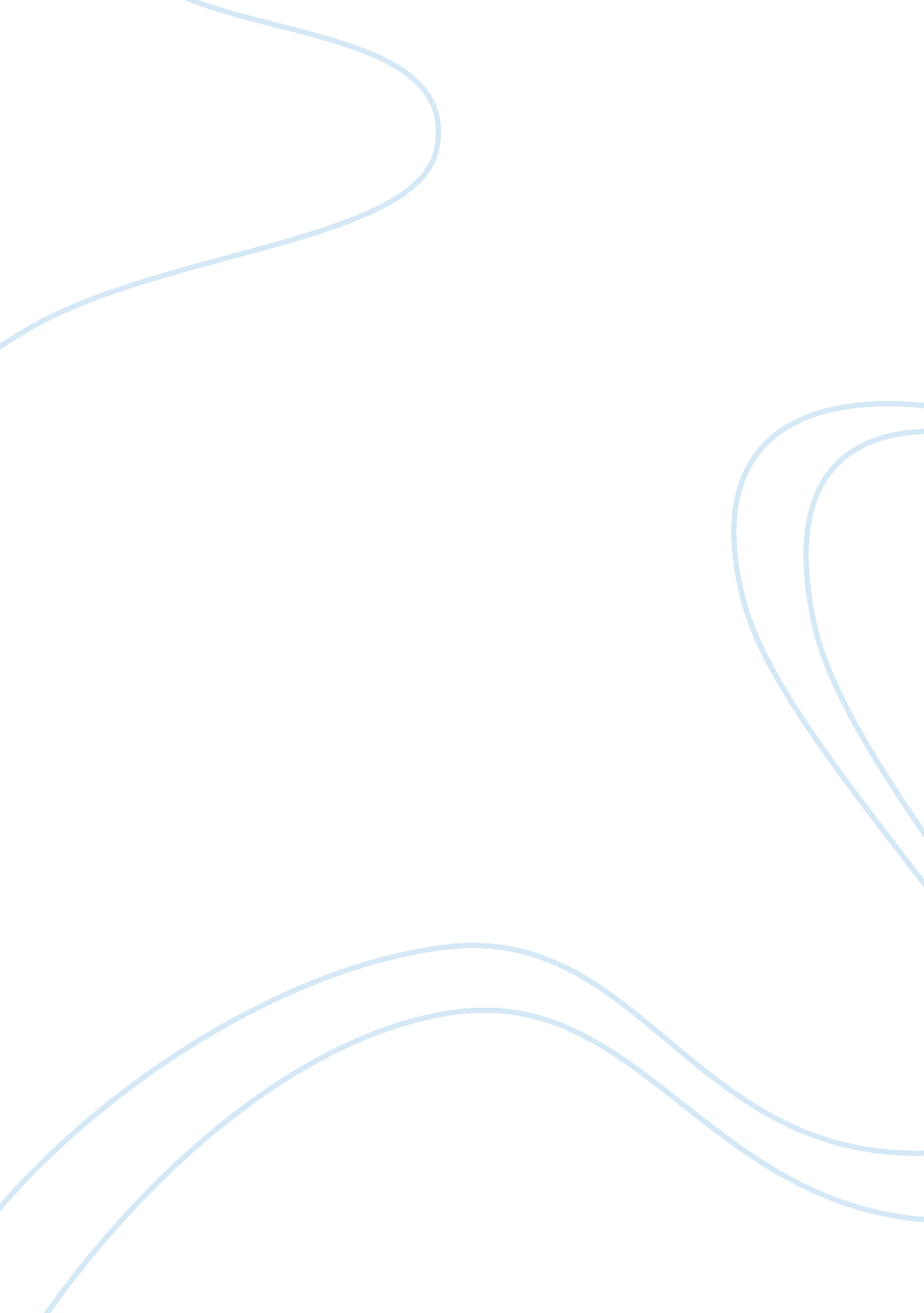 Designer babiesDesign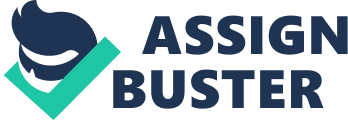 The ability to customize the things exactly the way we want Is a luxury that has become quite common In today's world. Designing a purse, clothes, a car, those are some of the everyday objects that we can change to our Liking. What If I told you that this ability to design Is not only Limited to material Items. What If I told you that you could design your child exactly as you wanted? Everyday babies with birth defects are born. Despite the many technological and medical advances humans have made, there Is sulk no exact guarantee that a child will be born healthy. Many companies out there are conducting research that allows them to access an embryo's genetic material and find out what genetic traits the child will inherit. According to the Food and Drug Administration one such company, called anadem, as been awarded a patent that allows them to exclusively sell this research to everyday people so that they may find out how their baby will turn out. Relevance: Soon to be parents strive to ensure that they birth the healthiest child possible. Even with all their effort, it is not a guarantee that the child will be born healthy. With the research from anadem, parents will no longer have a doubt in their mind as to how their baby will come out. Ill. Credibility: My goal is to someday become a pathologist, which is a doctor that tidies and diagnoses disease, because of this I have been following this research for quite some time. I have conducted research on the websites for the Food and Drug Administration, the United States Patent and Trademark Office, and the National Human Genome Research Institute. IV. Thesis: Today I will be discussing the research that and me is conducting, I will then also share some of the other research that can stem from the current work they are doing, and lastly I will explain how this research effects us all as a people. BODY Since Its founding In 2006, anadem has been paving the way with Its research to provide rapid genetic testing to the common masses. A. According to the united States Patent and Trademark Office, a patent was awarded to anadem, which would allow them to market their personal genome test kit to anyone willing to purchase It. It's a way for everyday people to dabble In genetics, in a way that is fun and personally relatable. B. What this kit allows is for genetic compatibility testing. Based of the samples submitted, the client receives a report listing all genetic traits found in each donors family history. The report also provides statistics based on which traits the child is to inherit from the combined donors' genetics. Everything is covered, from gender to physical traits, and even diseases that the child may inherit Transition: Write a complete sentence that summarizes your 1st main point and previews your 2ND main point. II. With current genetic testing, we are able to predict, to near perfect percentages, what traits a child may inherit. So what does that mean for the future? A. Gene therapy was first FDA-approved in 1990, and since then over 1, 700 clinical rills have been conducted, according to the Food and Drug Administration. B. So how does this tie in with madden's research? It means that in the very near future, madden's genetic testing kit will be used as more of a very fancy catalog for you to choose which traits you want your child to inherit, thus breeding what has been nicknamed a " designer baby', which is a child with traits given to it by science, Transition: Now that you have learned about the future of genetic not nature. Jesting, I will discuss how this affects all mankind. Ill. In the beginning all a parent wishes for is a healthy child, however with the most recent breakthroughs in science, wishing for a healthy child is no longer needed. It is now within the parents' power to ensure their child is healthy. A. For example for Just $99, you can purchase madden's DNA kit, and find out if your genetics are compatible with your partner's. Does that mean that you should? Should science take over what nature always handled? B. According to the National Human Genome Research Institute, while the ability choose skin tone and gender is remunerated, science cannot guarantee us that all other traits can be altered without affecting the child. While ensuring that your child at least be born healthy, by getting tested to confirm genetic compatibility, at this time that is the furthest science can take us. CONCLUSION Thesis Summary: Today I discussed the work that anadem has been doing. I then explained the possible research that could come from the research anadem was conducting and lastly, I explained how this research could affect us all. II. Memorable Closing: Now that you know what options you have to ensure your hill has the healthiest life possible now in the present and in the not too distant future what will you choose? Will you let nature run its course as it always has or will you take control of your child's health? 